Applicant informationPersonal detailsDeclaration & Data Protection Statement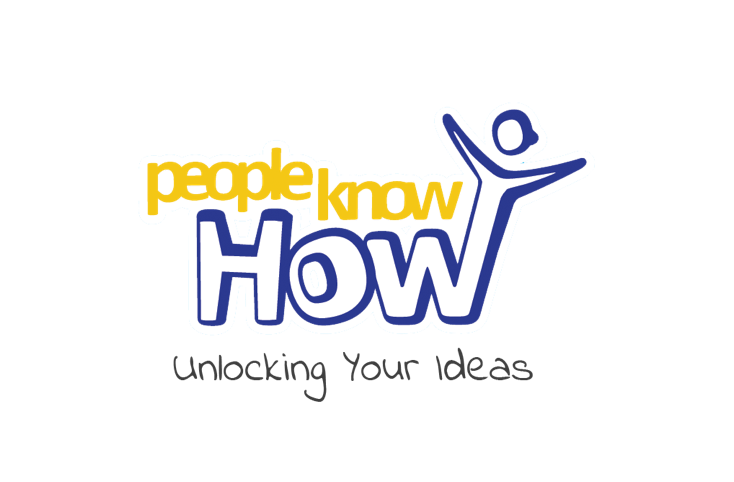 People Know How
Straits Meadow
61-63 London Road
EH7 6AA0131 569 0525
contactus@peopleknowhow.org
www.peopleknowhow.orgRegistered charity No. SC043871
Role applied forFull nameKnown as (if applicable)Address & postcodePhone numberEmail addressPlease let us know about any accessibility requirements for interviewPeople Know How will hold your details on file but will not release them to any third party. Some further details may be shared with staff/trustees relevant to your application.I confirm that, to the best of my knowledge and belief, the information I have given on this form and any additional sheets is correct. I understand that any misleading statement or deliberate omission may result in my dismissal. I hereby consent to the processing of sensitive personal data, as defined in the Data Protection Act 2018, involved in the consideration of this application.People Know How will hold your details on file but will not release them to any third party. Some further details may be shared with staff/trustees relevant to your application.I confirm that, to the best of my knowledge and belief, the information I have given on this form and any additional sheets is correct. I understand that any misleading statement or deliberate omission may result in my dismissal. I hereby consent to the processing of sensitive personal data, as defined in the Data Protection Act 2018, involved in the consideration of this application.Signature:Date:Where did you see this advert?